 Набор обучающихся в 2021 году  в комплекс-интернатосуществляется по следующим профессиям:1.Обувщик по ремонту обуви2.Портной3. Оператор ЭВиВМСрок обучения по всем профессиям –1 год 10 месяцев.Перечень документов, необходимых для зачисления:1.Заявление о признании гражданина нуждающимся в предоставлении социальных услуг (заполняется при поступлении);2.Паспорт (подлинник и копия с пропиской);3.Документ удостоверяющий личность законного представителя (копия паспорта родителя) для несовершеннолетних поступающих.4.Свидетельство о рождении (копия) для несовершеннолетних поступающих. 5.Медсправка формы 086-У (с флюорографией, прививки от дифтерии, БЦЖ, реакция манту); с обязательным заключением уролога-андролога об отсутствии  энуреза. 6.Справка от психиатра с заключением о возможности обучения в нашем учреждении по выбранной профессии..7.Справка МСЭ (для лиц, имеющих группу инвалидности). 8.Заключение психолого-медико-педагогической комиссии (копия).9. Реабилитационная карта инвалида с рекомендацией о возможности обучаться и в дальнейшем работать по избранной специальности (для лиц, имеющих группу инвалидности) (подлинник и копия).10. Документы, подтверждающие статус детей-сирот и детей, оставшихся без попечения родителей.Прием документов на обучение  проводится:          с 1 апреля 2021 г. по 31августа 2021 г.Зачисление на учёбу — по результатам собеседования, которое проходит после приёма всех выше перечисленных документов в следующие сроки:30 августа  с 9-00 утра. 31 августа  с 9-00 утра.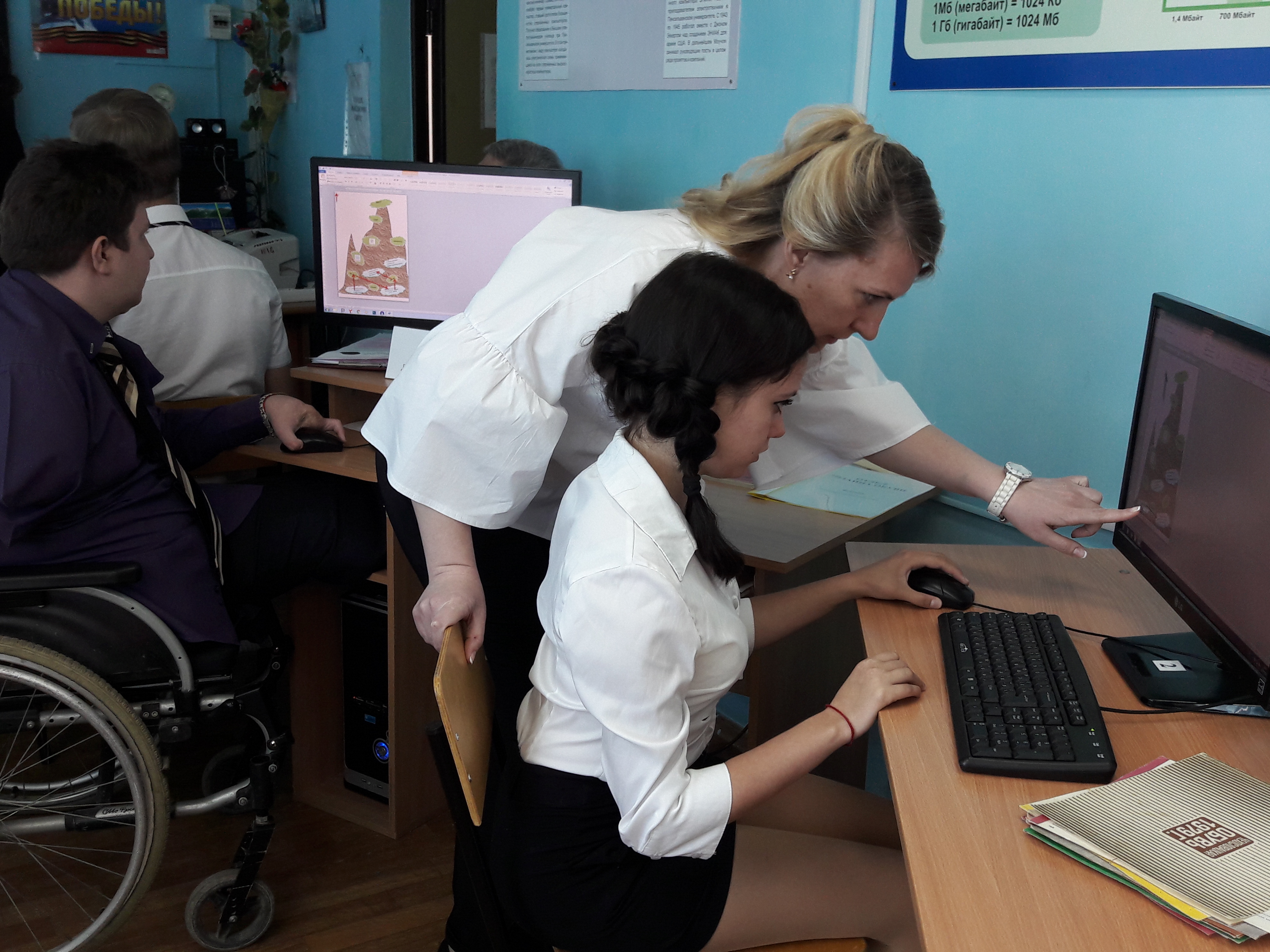 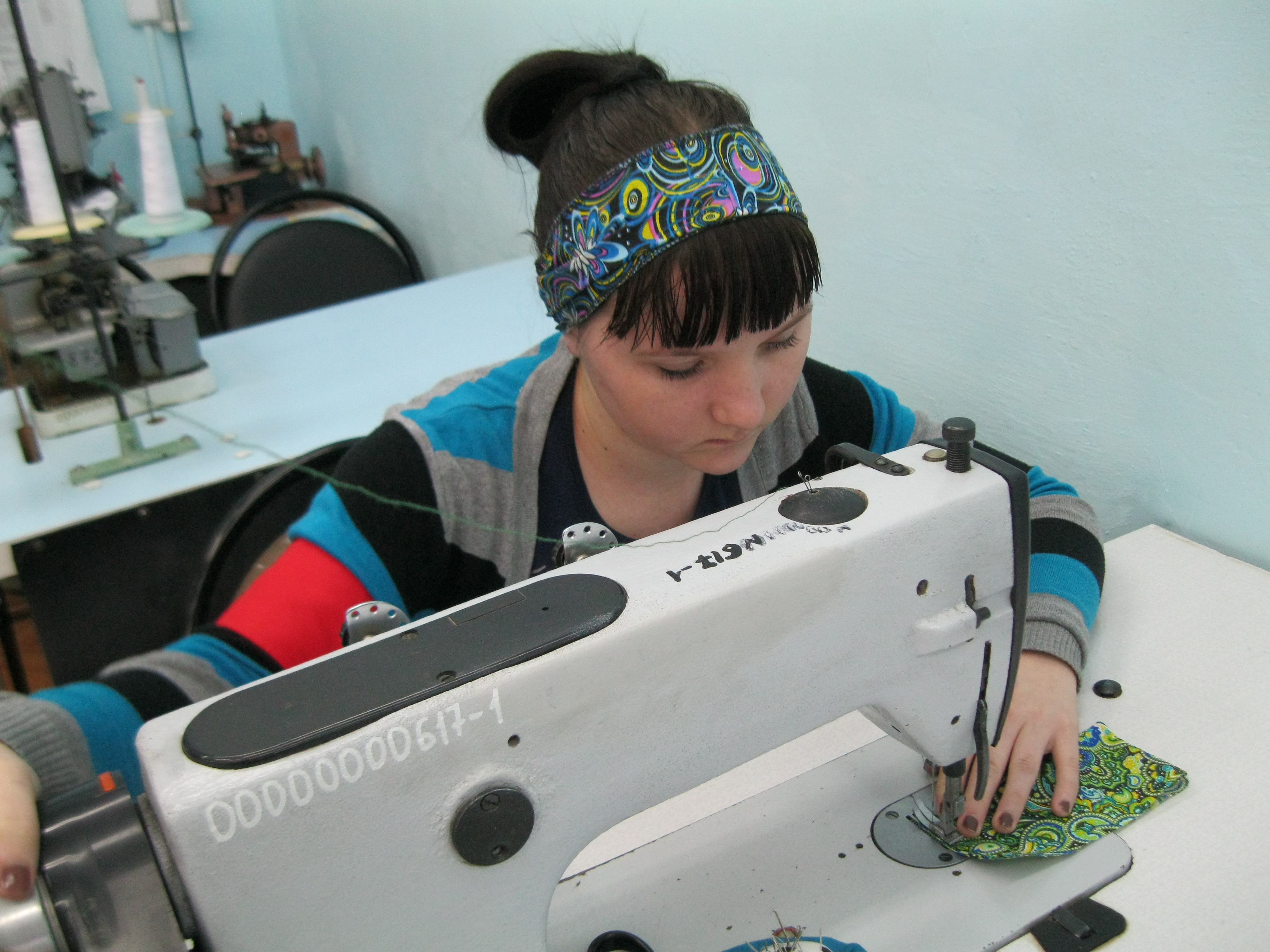 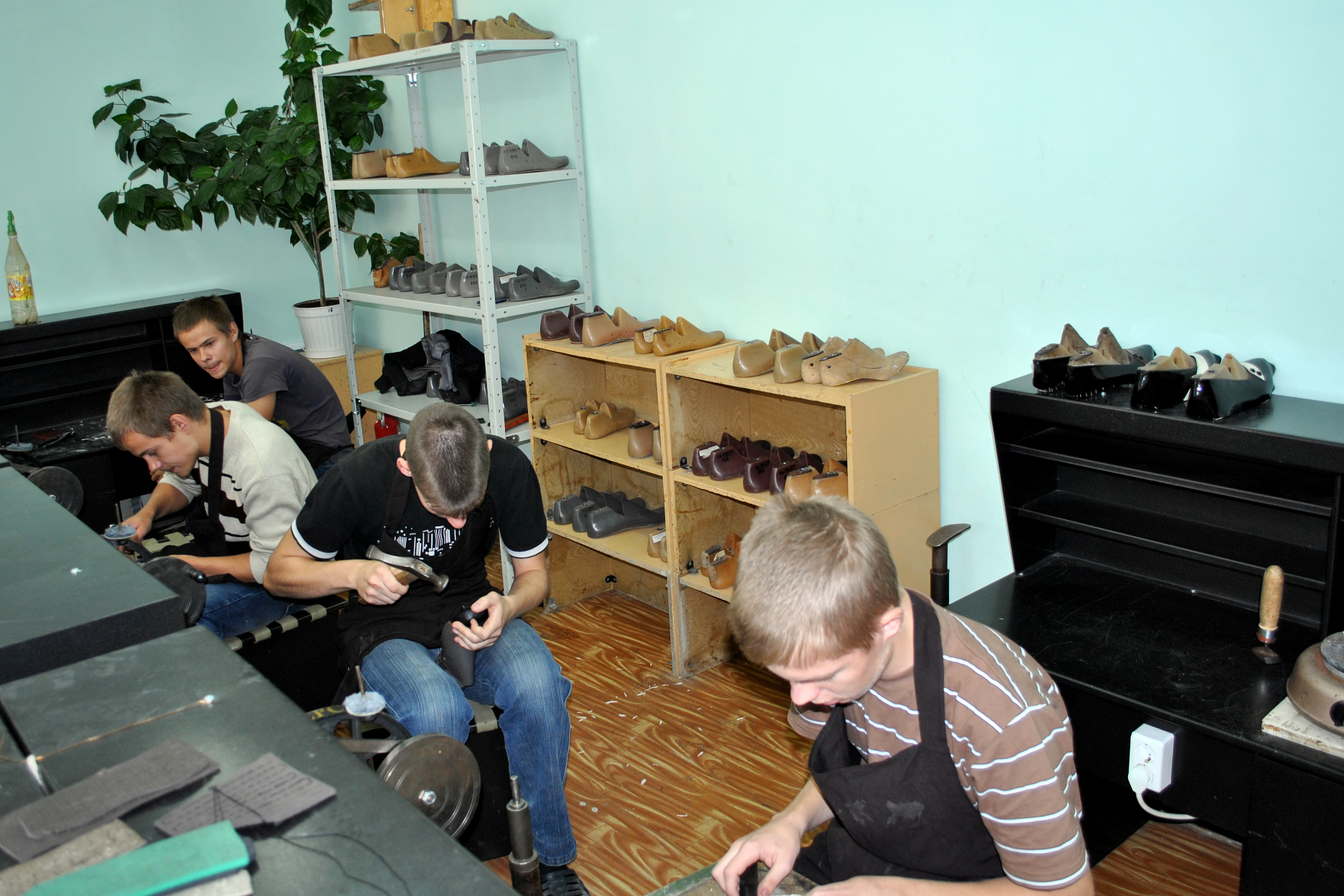 УСЛОВИЯ ОБУЧЕНИЯ И ПРОЖИВАНИЯСаратовский комплекс - интернат  министерства социального развития Саратовской области расположен в г. Саратове по улице Клочкова, д. № 81.Данное учебное заведение  профессионального обучения осуществляет подготовку специалистов из числа инвалидов и лиц с ограниченными возможностями здоровья в возрасте от 15 лет и старше.         Комплекс-интернат расположен в 4-х этажном кирпичном здании. В рамках обеспечения доступной среды территория учреждения оборудована специальными парковочными местами для инвалидов. Для удобства обучающихся установлен стационарный пандус, перила и поручни обеспечивают необходимую поддержку и опору людям, которые испытывают трудности с перемещением по зданию и помещениям. В учреждении функционирует лифт. Для слабовидящих граждан установлены тактильные указатели, обозначающие направление движения, повороты и препятствия на пути их следования. Для слабослышащих обучающихся работает переводчик русского жестового языка. В кабинетах и учебных мастерских расширены дверные проемы, приобретены ученические столы и стулья, регулируемые по высоте. В здании установлены кнопки системы вызова помощника. 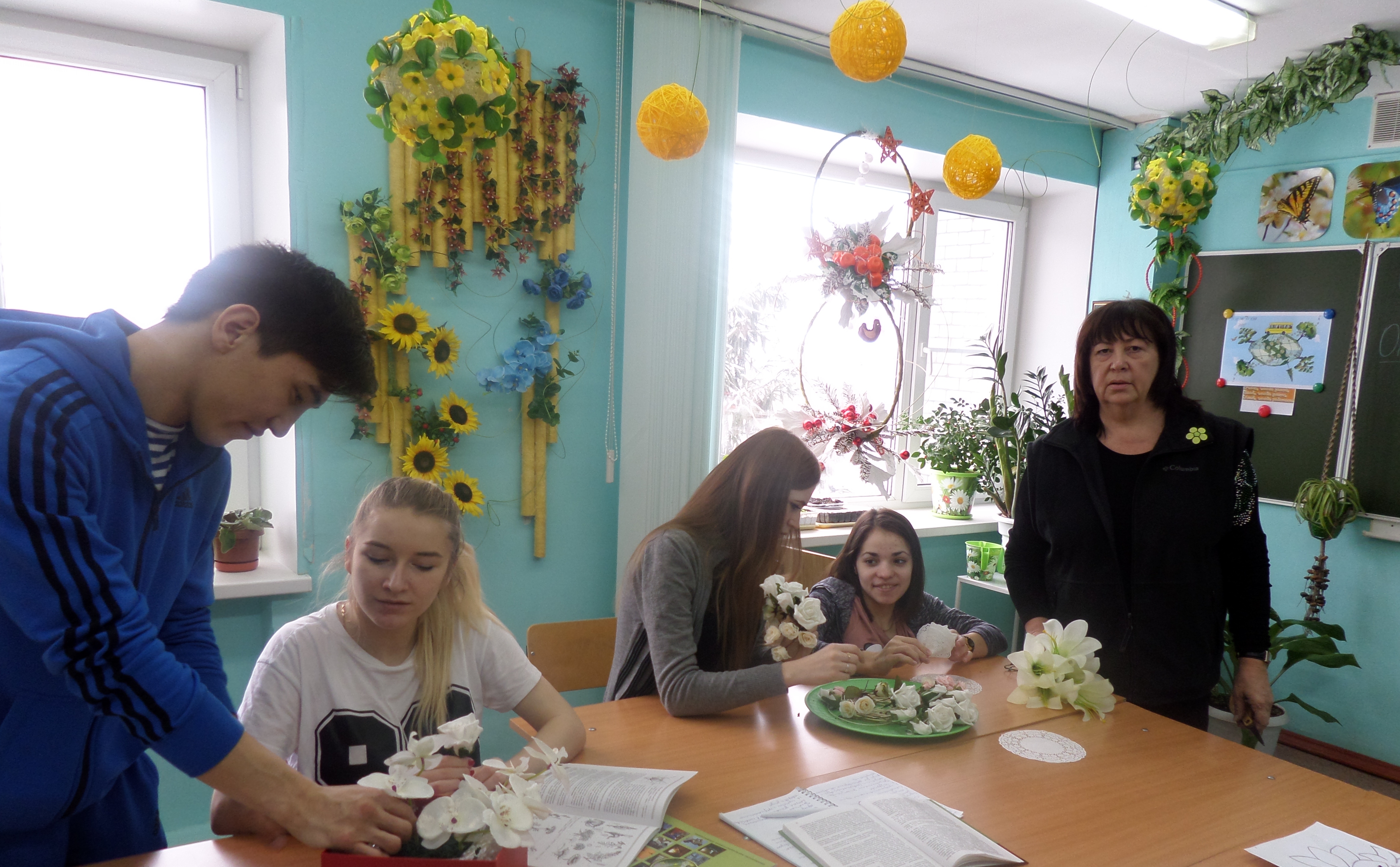 Квалифицированные преподаватели и мастера производственного обучения, психолог, специалисты по социальной и реабилитационной работе обеспечивают социальную и профессиональную  реабилитацию обучающихся. Обучение проходит в 6 кабинетах теоретического обучения и 7 производственных мастерских. В распоряжении обучающихся современный спортивный комплекс, адаптированный для инвалидов.В учреждении работают терапевт, психиатр, функционирует массажный кабинет, круглосуточно дежурит медперсонал. Организован культурный досуг для обучающихся:  посещение театров и кинотеатров, выставок, музеев, экскурсии по Саратову. Обучающиеся постоянно участвуют в конкурсах разного уровня и становятся победителями и призерами. К памятным датам проводятся мероприятия и  концерты. Во внеурочное время работают кружки   декоративно-прикладного и творческого  направления,  2 спортивные секции: по мини-футболу и пауэрлифтингу.      Комплекс-интернат располагает благоустроенным общежитием, имеется столовая, где организовано 4-х и 5-ти разовое питание. Обучение, проживание и  питание для обучающихся бесплатное. Обучающимся, имеющим инвалидность, сохраняется пенсия в полном размере. 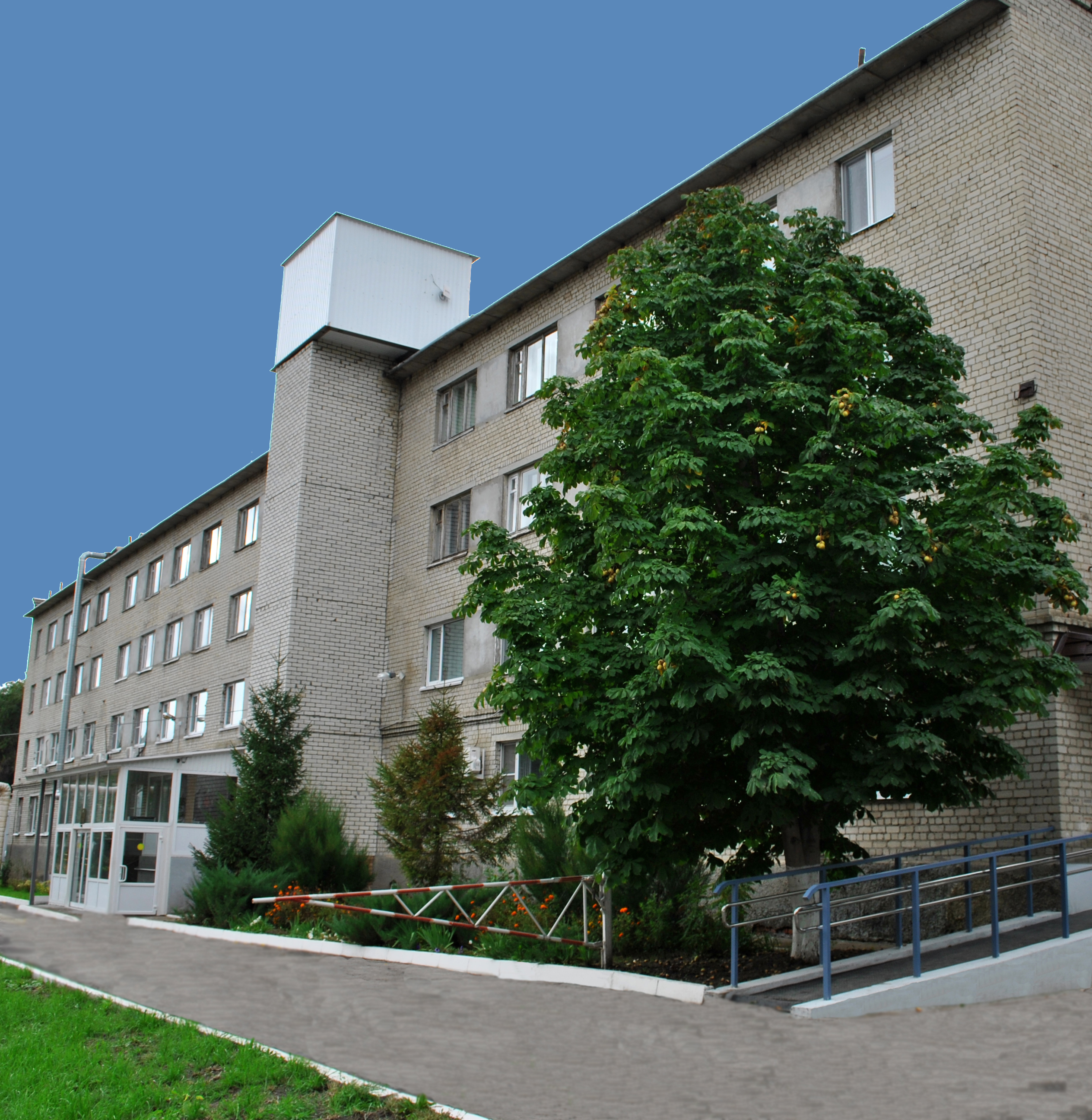 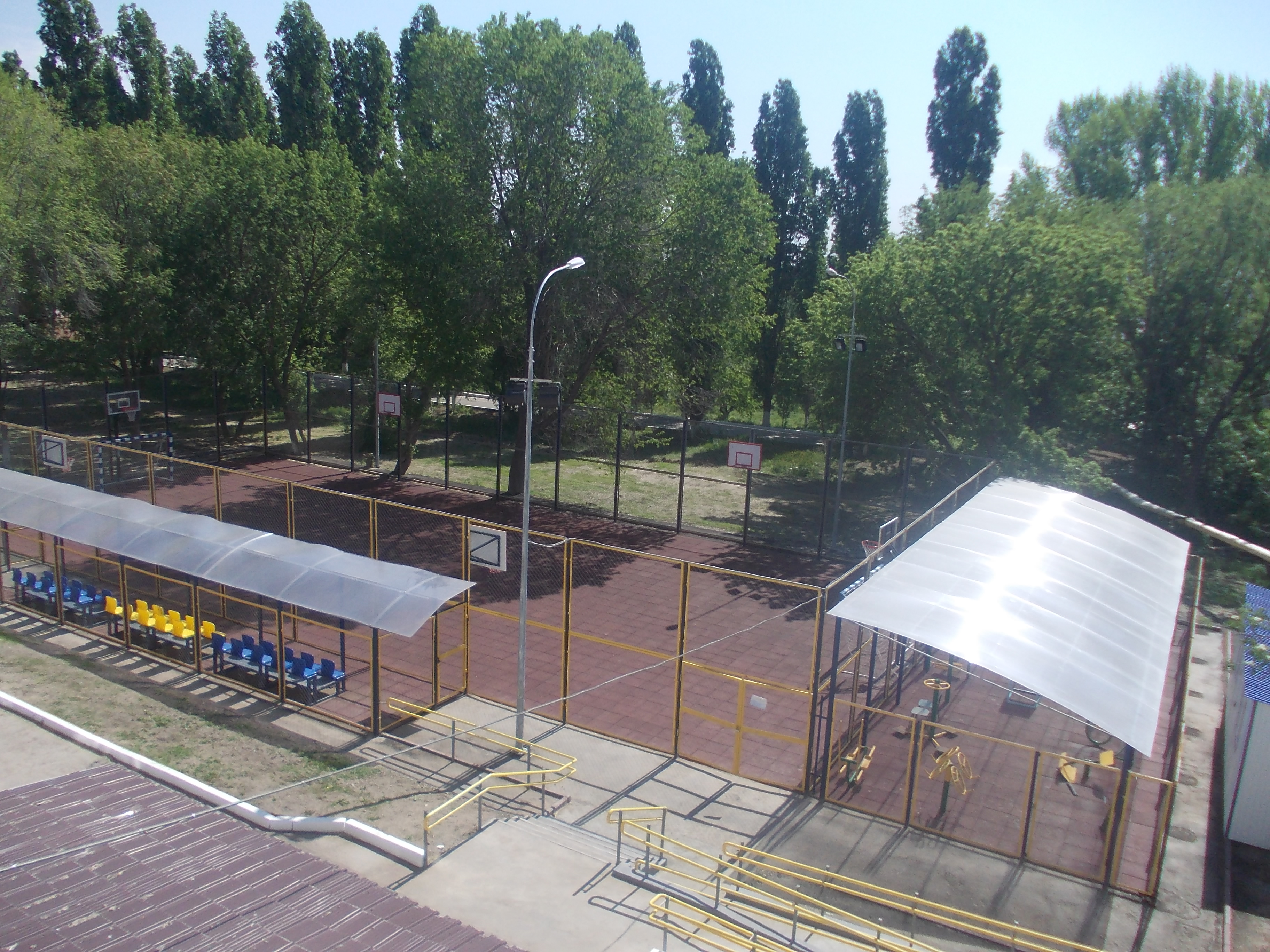 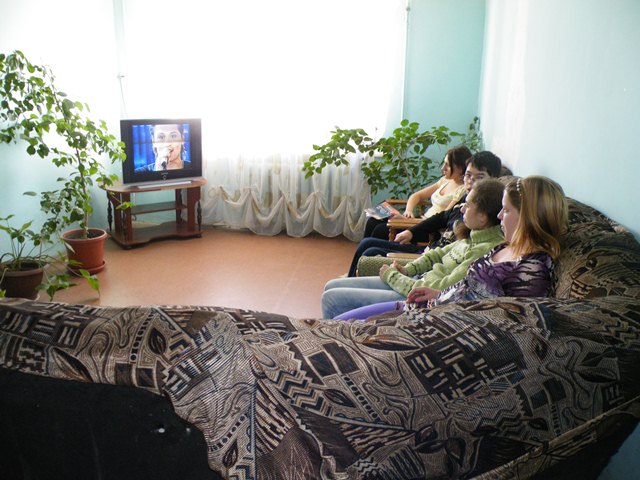 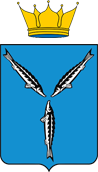 Министерство труда и социальной защитыСаратовской области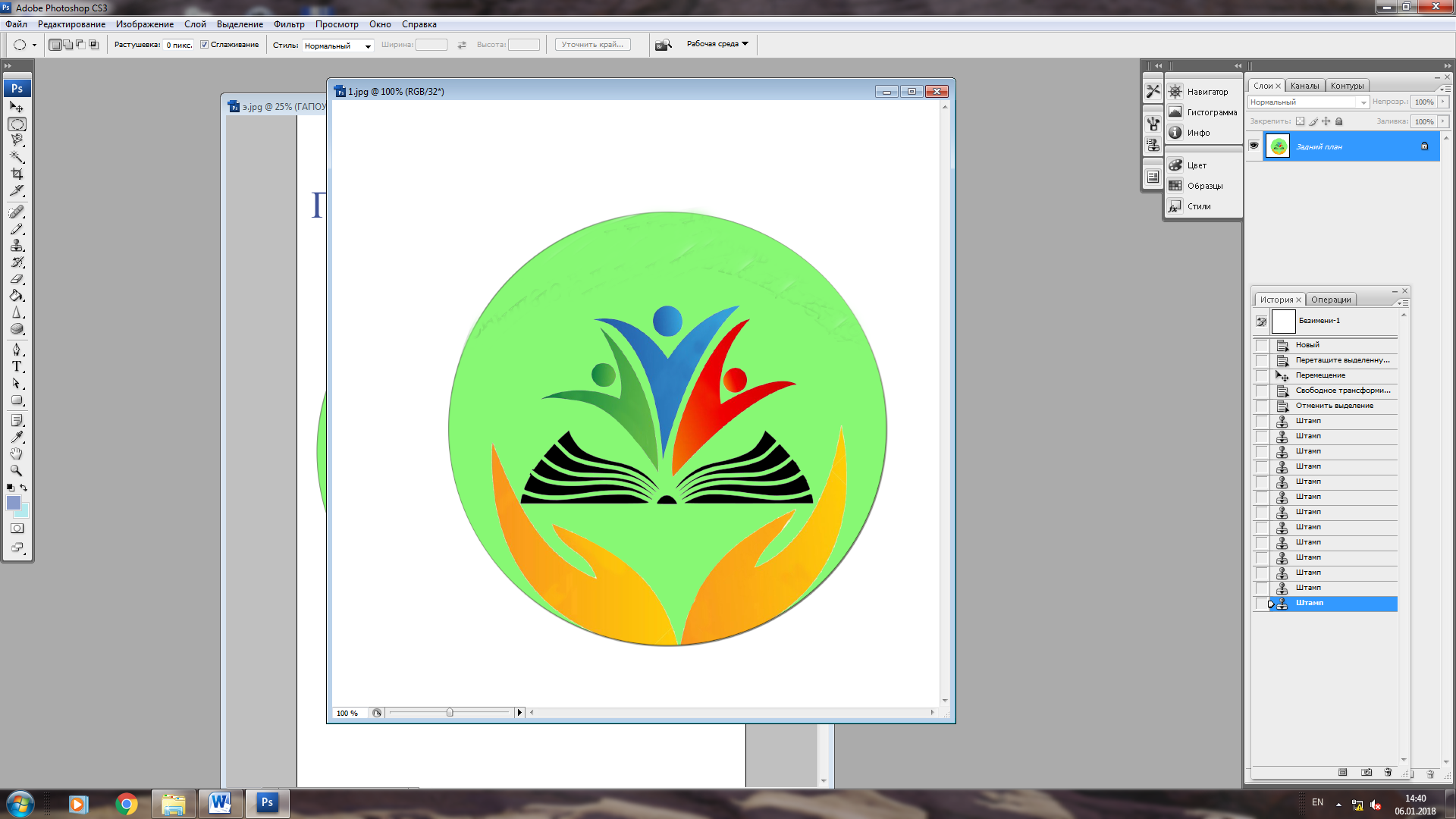 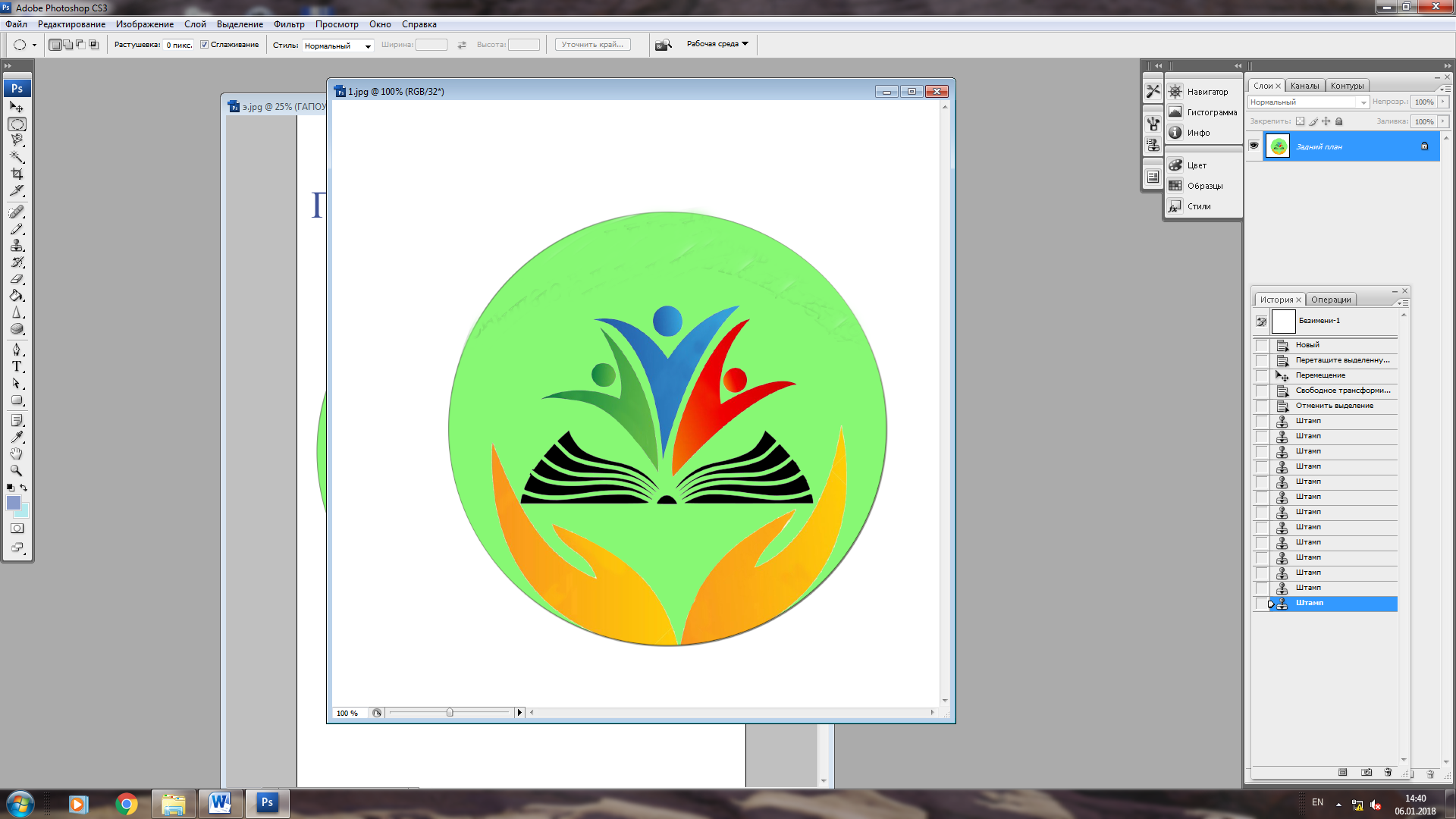 Наш адрес: 410053, г. Саратов, ул. Клочкова, д. 81 Тел./факс: (8452) 52-60-69Тел.: 52-64-97, 56-66-41E-mail: Spu81@yandex.ru                      Наш сайт:    www.sarspu.ucoz.ruПроезд: трамвай №10, маршрутное такси№58, №65 до остановки "Октябрьский посёлок"